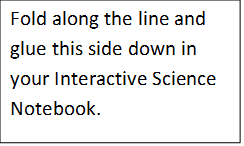 Vocabulary:	(+)= Can explain it; 	(-)= Only heard it 	0=No IdeaVocabulary:	(+)= Can explain it; 	(-)= Only heard it 	0=No IdeaPageTermPrePostMemory ClueAtomElementCovalent BondsIonic BondMoleculeCohesionAdhesionSurface TensionCapillary ActionPagePageTermTermPrePrePostPostMemory ClueMemory CluePolymer “poly”Polymer “poly”Monomer “mono”Monomer “mono”Macromolecule Macromolecule Protein Protein PolypeptidePolypeptideAmino AcidAmino AcidCarbohydrateCarbohydrateMonosaccharideMonosaccharidePolysaccharidePolysaccharideNucleic AcidNucleic AcidNucleotideNucleotideLipidLipidEnzymeEnzymeSubstrateSubstrateActive SiteActive SiteActivation Energy Activation Energy Denature Denature ATPATPGlycolysis Glycolysis Krebs CycleKrebs CycleElectron Transport ChainElectron Transport ChainLight Dependent ReactionLight Dependent Reaction29. Light Independent Reaction (Calvin Cycle)29. Light Independent Reaction (Calvin Cycle)ChlorophyllChlorophyllPigmentPigmentThylakoidThylakoidStromaStromaAerobicAerobicAnaerobic Anaerobic 